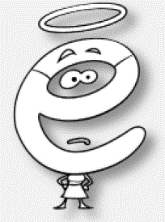 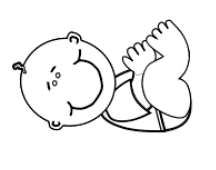 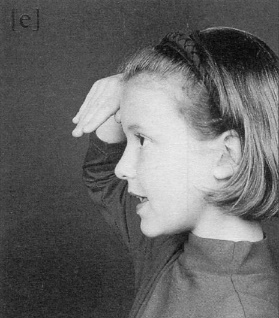 Je dis le nom des lettres :  r      A        y      é        a    o     R   é   ²y     a       o        A   Y     ²i    R       É       i     rri        ré        ry          ra         ro ro   ry   ré    ri    ra  Rémi est un garçon.C’est l’école.    A l’école, David est trop rapide.